Formularz poprawkowy projektów Wrocławskiego Budżetu Obywatelskiego 2017 1. Informacje o projekcieNumer projektu:23  (połączenie z projektem 352)
Nazwa projektu: (wypełnić tylko w wypadku zmiany/doprecyzowania nazwy projektu)Międzypokoleniowe Centrum Rekreacji - Tymiankowa (III etap): kalistenika, chodniki dla pieszychLokalizacja projektu: (wypełnić tylko w wypadku zmiany lokalizacji projektu) - adres: - numer geodezyjny działki (na podstawie www.geoportal.wroclaw.pl): 2. Ustosunkowanie się do wyników weryfikacji lub opis zmian (Lider może potwierdzić to, co otrzymał w wynikach weryfikacji lub zaproponować zmiany. Do dnia 24 sierpnia 2017 r. zostaną one zweryfikowane przez jednostki merytoryczne Urzędu Miejskiego. O wyniku weryfikacji lider zostanie powiadomiony w formie informacji o konsultacjach/głosowaniu nad projektami do WBO2017 opublikowanej w Biuletynie Informacji Publicznej.)Zgodnie z ustaleniami, które miały miejsce na spotkaniu weryfikacyjnym w dniu 19.06.2017 r. w CK Agora, bardzo proszę o połączenie dwóch projektów nr 23 i 352 i pozostawienie projektu z numerem 23 i nazwą: Międzypokoleniowe Centrum Rekreacji - Tymiankowa (III etap): kalistenika, chodniki dla pieszych i pozostawienie projektu w niższym progu kwotowym z budżetem 250 tys. zł. 

Proszę o pozostawienie infrastruktury do kalisteniki, natomiast ograniczenie kwoty przeznaczonej na uporządkowanie otoczenia i zagospodarowanie zieleni.
Dodatkowo na prośbę mieszkańców, którym brakuje boiska do koszykówki, wnioskuję o uzupełnienie w tym projekcie wyposażenia boiska z projektu #810 WBO 2015 (boisko do siatkówki, tenisa i badmintona), które nie ma jeszcze opracowanej dokumentacji projektowej o 2 kosze do koszykówki. 3. UwagiPołączenie obu projektów nr 23 i 352 w ramach jednego projektu do 250 tys. zł zasugerowano na spotkaniu weryfikacyjnym. Z uwagi na niewysokie koszty zabezpieczenia chodników przed wjeżdżaniem samochodów, oszacowane w projekcie #352 w komentarzu UMW na 30 tys. zł i koszt uzupełnienia boiska o kosze poniżej 20 tys. zł, pozostaje jeszcze 200 tys. zł na zrealizowanie zakresu projektu nr 23 (kalistenika). Wszystkie te elementy powinny więc zmieścić się w kwocie 250 tys. zł. Taki zakres byłby najbardziej pożądany ze względu na oczekiwania mieszkańców.  
Istotne jest jednak to, żeby projekt nr 23 miał taki zakres, aby pozostał w niższym progu do 250 tys. zł.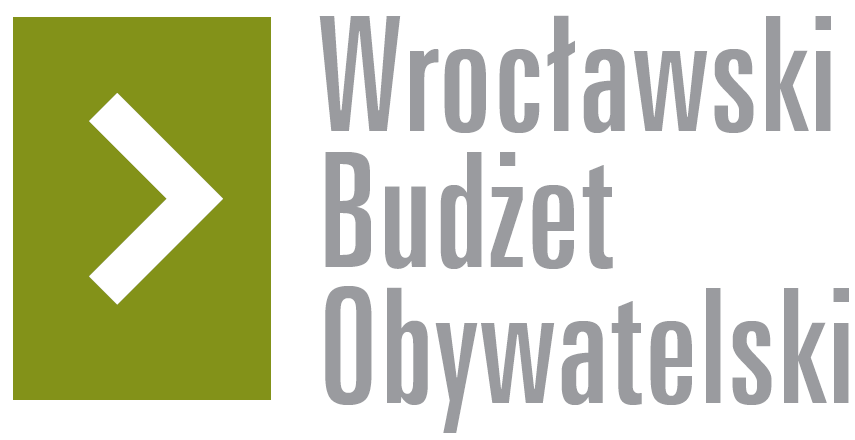 